У  К  Р А  Ї  Н  А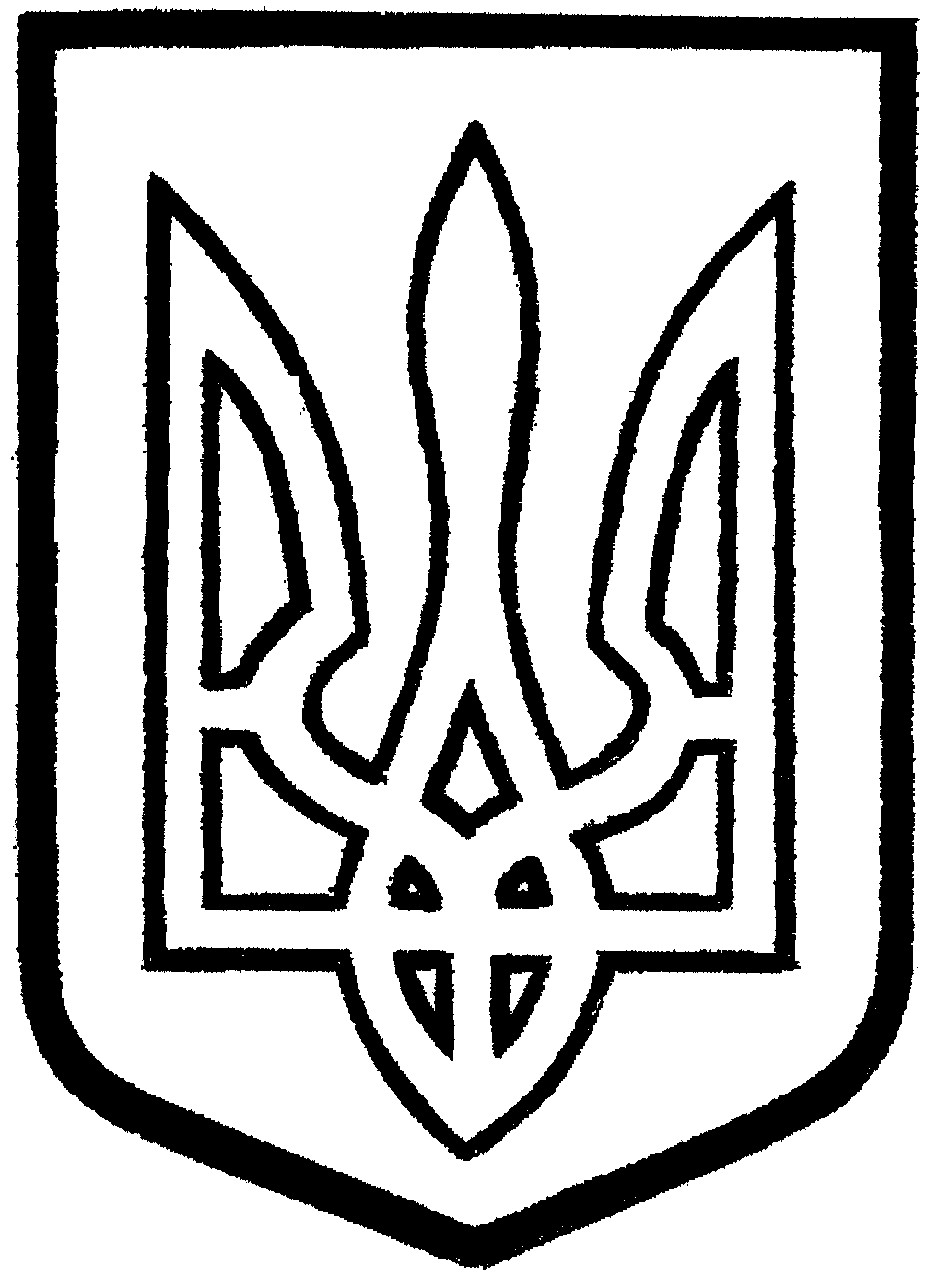 ТОМАШПІЛЬСЬКА РАЙОННА РАДА                             В І Н Н И Ц Ь К О Ї  О Б Л А С Т ІРІШЕННЯ №389від 23 березня 2018 року							        25 сесія 7 скликанняПро затвердження Порядку запобігання та врегулюванняконфлікту інтересів у Томашпільській районній радіВідповідно до частини 2 статті 43 Закону України “Про місцеве самоврядування в Україні”, Закону України „Про запобігання корупції”, Закону України „Про службу в органах місцевого самоврядування”, „Про статус депутатів місцевих рад” з метою недопущення виникнення реального чи потенційного конфлікту інтересів у Томашпільській районній раді, враховуючи погодження постійної комісії районної ради з питань регламенту, депутатської діяльності і етики, гласності, адміністративно-територіального устрою, взаємодії з органами місцевого самоврядування, зміцнення законності і правопорядку, охорони прав людини, районна рада ВИРІШИЛА:1. Затвердити Порядок запобігання та врегулювання конфлікту інтересів у Томашпільській районній раді (додається).2. Доповнити розділ 4 «Повноваження комісій» Положення про постійні комісії районної ради 7-го скликання, затвердженого рішенням 2 сесії районної ради 7 скликання від 07.12.2015 року №8, повноваження комісії районної ради з питань регламенту, депутатської діяльності і етики, гласності, адміністративно-територіального устрою, взаємодії з органами місцевого самоврядування, зміцнення законності і правопорядку, охорони прав людини пунктами наступного змісту:«4.4.5. Здійснює контроль за дотриманням головою, заступником голови та депутатами Томашпільської районної ради вимог частини першої статті 591 «Конфлікт інтересів» Закону України «Про місцеве самоврядування в Україні» процедур врегулювання конфлікту інтересів.4.4.6 Надає голові, заступнику голови та депутатам районної ради консультації та роз’яснення щодо запобігання та врегулювання конфлікту інтересів, поводження з майном, що може бути неправомірною вигодою та подарунками».3. Виконавчому апарату районної ради оприлюднити дане рішення на офіційному веб-сайті Томашпільської районної ради.4. Контроль за виконанням даного рішення покласти на постійну комісію районної ради з питань регламенту, депутатської діяльності і етики, гласності, адміністративно-територіального устрою, взаємодії з органами місцевого самоврядування, зміцнення законності і правопорядку, охорони прав людини (Ставнійчук В.А.).Голова районної ради					Д.КоритчукЗАТВЕРДЖЕНО рішення 25 сесії районної ради 7 скликання №389від 23.03.2018 рокуПорядокзапобігання та врегулювання конфлікту інтересів у Томашпільській районній радіПорядок запобігання та врегулювання конфлікту інтересів у Томашпільській районній раді (далі – Порядок) розроблений на підставі відповідних положень законів України «Про запобігання корупції», «Про місцеве самоврядування в Україні», «Про службу в органах місцевого самоврядування», «Про статус депутатів місцевих рад», а також Методичних рекомендацій щодо запобігання та врегулювання конфлікту інтересів, затверджених рішенням Національного агентства з питань запобігання корупції 29.09.2017 року №839 для використання в роботі особами, уповноваженими на виконання функцій місцевого самоврядування Томашпільській районної ради і визначає шляхи врегулювання конфлікту інтересів під час здійснення ними службових чи представницьких обов’язків та повноважень.І. Загальні положення1.1. Терміни, які вживаються в даному Порядку:1.1.1. Потенційний конфлікт інтересів – наявність у особи приватного інтересу у сфері, в якій вона виконує свої службові чи представницькі повноваження, що може вплинути на об’єктивність чи неупередженість прийняття нею рішень, або на вчинення чи невчинення дій під час виконання зазначених повноважень.1.1.2. Реальний конфлікт інтересів – суперечність між приватним інтересом особи та її службовими чи представницькими повноваженнями, що впливає на об’єктивність або неупередженість прийняття рішень, або на вчинення чи невчинення дій під час виконання зазначених повноважень.1.1.3. Приватний інтерес – будь-який майновий чи немайновий інтерес особи, у тому числі зумовлений особистими, сімейними, дружніми чи іншими позаслужбовими стосунками з фізичними чи юридичними особами, у тому числі ті, що виникають у зв’язку з членством або діяльністю в громадських, політичних, релігійних чи інших організаціях.1.1.4. Майновий інтерес – інтерес щодо збереження або збільшення обсягу, якості нерухомого та рухомого майна особи чи близьких їй осіб.1.1.5. Немайновий інтерес – інтерес, спрямований на задоволення особистих фізичних (біологічних), моральних, культурних, соціальних чи інших нематеріальних потреб.1.1.6. Близькі особи – особи, які спільно проживають, пов’язані спільним побутом і мають взаємні права та обов’язки із суб’єктом, зазначеним у пункті 1.2 цього Порядку (крім осіб, взаємні права та обов’язки яких із суб’єктом не мають характеру сімейних), у тому числі особи, які спільно проживають, але не перебувають у шлюбі, а також - незалежно від зазначених умов - чоловік, дружина, батько, мати, вітчим, мачуха, син, дочка, пасинок, падчерка, рідний брат, рідна сестра, дід, баба, прадід, прабаба, внук, внучка, правнук, правнучка, зять, невістка, тесть, теща, свекор, свекруха, усиновлювач чи усиновлений, опікун чи піклувальник, особа, яка перебуває під опікою або піклуванням згаданого суб’єкта.1.1.7. Пряме підпорядкування – відносини прямої організаційної або правової залежності підлеглої особи від її керівника, в тому числі через вирішення (участь у вирішенні) питань прийняття на роботу, звільнення з роботи, застосування заохочень, дисциплінарних стягнень, надання вказівок, доручень тощо, контролю за їх виконанням.1.2. Суб’єктами, на яких поширюється дія даного Порядку (далі - особи, уповноважені на виконання функцій місцевого самоврядування) є:- голова районної ради;- заступник голови районної ради;- депутати Томашпільської районної ради;- посадові особи виконавчого апарату районної ради (далі – посадові особи).1.3. Інші терміни вживаються у значенні, наданому Законом України «Про запобігання корупції».1.4. Наявність будь-якого конфлікту інтересів не обов’язково призводить до фактів корупції, однак істотно підвищує ризик вчинення корупційних діянь та є по суті їх передумовою.Конфлікт інтересів може мати місце не лише тоді, коли зазначена суперечність вже фактично вплинула на об’єктивність або неупередженість прийняття рішень (вчинення або не вчинення дій), а й тоді, коли вона потенційно може вплинути на них.Конфлікт інтересів має місце й тоді, коли йдеться про суперечність особистого інтересу близької особи посадової особи з її службовими повноваженнями. Приховування особою наявного приватного інтересу вже розцінюється як порушення дисципліни і потребує вжиття відповідних заходів щодо запобігання корупції.II. Запобігання та врегулювання конфлікту інтересів2.1. З метою запобігання конфлікту інтересів особи, уповноважені на виконання функцій місцевого самоврядування зобов’язані дотримуватися правил запобігання та врегулювання конфлікту інтересів, передбачених Законом України «Про запобігання корупції».2.2. На виконання цієї вимоги законодавства суб’єкти (п. 1.2), на яких поширюється дія даного Порядку зобов’язані:- вживати заходів щодо недопущення виникнення реального або потенційного конфлікту інтересів;- письмово, шляхом спрямування власноручної заяви, повідомляти не пізніше наступного робочого дня з моменту, коли особа дізналася чи повинна була дізнатися про наявність у неї реального чи потенційного конфлікту інтересів, безпосереднього керівника або голову районної ради, а у випадку перебування особи на посаді, яка не передбачає наявності у неї безпосереднього керівництва, або у складі колегіального органу – відповідний колегіальний орган, під час виконання повноважень у якому виник конфлікт інтересів, або Національне агентство з питань запобігання корупції (далі – НАЗК) чи інший визначений законом орган;- не вчиняти дій та не приймати рішень в умовах реального конфлікту інтересів;- вживати заходів щодо врегулювання реального чи потенційного конфлікту інтересів.2.3. Особи, уповноважені на виконання функцій місцевого самоврядування, не можуть прямо чи опосередковано спонукати у будь-який спосіб підлеглих до прийняття рішень, вчинення дій або бездіяльності всупереч закону на користь своїх приватних інтересів або приватних інтересів третіх осіб.2.4. Особа, уповноважена на виконання функцій місцевого самоврядування, у якої наявний реальний чи потенційний конфлікт інтересів, може самостійно вжити заходів щодо його врегулювання шляхом позбавлення відповідного приватного інтересу з наданням підтверджуючих документів безпосередньому керівнику.2.5. Позбавлення приватного інтересу має виключати будь-яку можливість його приховування.ІІІ. Запобігання та врегулювання конфлікту інтересів, що виник у діяльності посадових осіб місцевого самоврядування виконавчого апарату районної ради3.1. У разі виникнення у посадової особи реального чи потенційного конфлікту інтересів, під час виконання своїх посадових обов’язків, така особа зобов’язана не пізніше наступного робочого дня повідомити про це безпосереднього керівника або голову районної ради.3.2. Повідомлення здійснюється шляхом спрямування власноручно написаної посадовою особою заяви на ім’я безпосереднього керівника або голови районної ради. Зразок заяви наведений у додатку 1 до Порядку (додається). 3.3. Голова районної ради або його заступник, протягом двох робочих днів після отримання повідомлення про наявність у підлеглої особи реального чи потенційного конфлікту інтересів приймає розпорядження щодо врегулювання конфлікту інтересів та вжиття заходів для запобігання та врегулювання конфлікту інтересів такої особи шляхом:- усунення особи від виконання завдання, вчинення дій, прийняття рішення чи участі в його прийнятті в умовах реального чи потенційного конфлікту інтересів (якщо конфлікт інтересів не має постійного характеру та за умови можливості залучення до прийняття такого рішення або вчинення відповідних дій інших працівників відповідного органу);- обмеження доступу особи до певної інформації (якщо конфлікт інтересів пов’язаний з таким доступом та має постійний характер, а також за можливості продовження належного виконання особою повноважень на посаді за умови такого обмеження і можливості доручення роботи з відповідною інформацією іншому працівнику районної ради);- перегляду обсягу службових повноважень особи (якщо конфлікт інтересів у її діяльності має постійний характер, пов’язаний з конкретним повноваженням особи, а також за можливості продовження належного виконання нею службових завдань у разі такого перегляду і можливості наділення відповідними повноваженнями іншого працівника);- переведення особи на іншу посаду (якщо конфлікт інтересів у її діяльності має постійний характер і не може бути врегульований шляхом усунення такої особи від виконання завдання, вчинення дій, прийняття рішення чи участі в його прийнятті, обмеження її доступу до інформації, перегляду її повноважень та функцій, позбавлення приватного інтересу та за наявності вакантної посади, яка за своїми характеристиками відповідає особистим та професійним якостям особи);- застосування зовнішнього контролю за виконанням особою відповідного завдання, вчиненням нею певних дій чи прийняття рішень (розділ У даного Положення);- звільнення особи (якщо реальний чи потенційний конфлікт інтересів у її діяльності має постійний характер і не може бути врегульований в інший спосіб, в тому числі через відсутність її згоди на переведення або на позбавлення приватного інтересу).З рішенням керівника відповідна особа ознайомлюється під особистий підпис.3.4. Посадові особи, у яких наявний реальний чи потенційний конфлікт інтересів, можуть самостійно вжити заходів щодо його врегулювання шляхом позбавлення відповідного приватного інтересу з наданням підтверджуючих це документів голові районної ради чи його заступнику.3.5. У разі існування в особи сумнівів щодо наявності в неї конфлікту інтересів вона зобов’язана особисто звернутися за роз’ясненнями до територіального органу Національного агентства з питань запобігання корупції. У разі якщо особа не отримала підтвердження про відсутність конфлікту інтересів, вона діє відповідно до вимог, передбачених Законом України «Про запобігання корупції» та цим Порядком.3.6. Якщо особа отримала підтвердження про відсутність конфлікту інтересів, вона звільняється від відповідальності, якщо у діях, щодо яких вона зверталася за роз’ясненням, пізніше було виявлено конфлікт інтересів.3.7. Якщо посадовій особі стало відомо про наявність конфлікту інтересів у інших посадових осіб, їй необхідно повідомити про це свого безпосереднього керівника із зазначенням обставин, при яких вона дізналась про наявність конфлікту інтересів.IV. Особливості врегулювання конфлікту інтересів, що виник у діяльності голови, заступника голови, депутата районної ради. Порядок повідомлення про виникнення потенційного чи реального конфлікту інтересів4.1. Відповідно до частини 2 статті 35 Закону України „Про запобігання корупції” у разі виникнення у голови, заступника голови, депутата районної ради реального чи потенційного конфлікту інтересів під час розгляду, підготовки та прийняття рішення відповідною радою він не має права брати участь у обговоренні та прийнятті такого рішення.4.2. Відповідно до ст. 591 Закону України «Про місцеве самоврядування в Україні» голова, заступник голови, депутат районної ради бере участь у розгляді, підготовці та прийнятті рішень відповідною радою за умови самостійного публічного оголошення про наявність реального чи потенційного конфлікту інтересів під час пленарного засідання ради, перед початком обговорення питання, в якому виник конфлікт інтересів. Оголошення має наступний зміст: «Я, ПІП, відповідно до вимог ст. 59-1 Закону України «Про місцеве самоврядування в Україні» та ст.35 Закону України «Про запобігання корупції» повідомляю, що при розгляді питання «________» виникає конфлікт інтересів. Врегулювання конфлікту буду здійснювати шляхом неучасті у голосуванні».При цьому частиною 1 статті 591 вказаного Закону регламентовано порядок врегулювання конфлікту інтересів голови, заступника голови та депутатів районної ради не у будь-яких випадках, а лише щодо конфліктів, які виникають, коли особа бере участь у розгляді, підготовці та прийнятті рішень відповідною радою. Тобто під час засідань тимчасових чи постійних депутатських комісій, роботи Президії районної ради, проведення підготовки пленарних засідань ради тощо.У випадках, коли мова йде про інші форми роботи (прийняття актів одноосібно посадовою особою місцевого самоврядування чи персонального виконання депутатських повноважень) стаття 591 вказаного Закону застосовуватись не може і порядок врегулювання конфлікту інтересів буде іншим.Про конфлікт інтересів такої особи може заявити і інший член колегіального органу або учасник засідання, якого безпосередньо стосується питання, що розглядається, з наданням відповідних обґрунтувань.4.3. Заява (повідомлення) про конфлікт інтересів заноситься в протокол пленарного засідання.4.4. Якщо неучасть голови, заступника голови, депутата районної ради у голосуванні призведе до втрати правомочності рішення, їхня участь у прийнятті такого рішення має здійснюватися під зовнішнім контролем. Рішення про здійснення зовнішнього контролю з визначенням форми контролю приймається районною радою, про що зазначається у протоколі пленарного засідання.Форма зовнішнього контролю може полягати у додатковому аналізі змісту проекту рішення з питань, пов’язаних із предметом конфлікту інтересів, та його відповідності до чинного законодавства.4.5. Контроль за публічним оголошенням головою, заступником голови, депутатами районної ради про наявність у них конфлікту інтересів здійснює постійна комісія районної ради з ради з питань регламенту, депутатської діяльності і етики, гласності, адміністративно-територіального устрою, взаємодії з органами місцевого самоврядування, зміцнення законності і правопорядку, охорони прав людини (далі – постійна комісія).4.6. Постійна комісія після оголошення про скликання сесії районної ради: - вивчає проект порядку денного пленарного засідання на виявлення можливого конфлікту інтересів у депутатів районної ради з певних питань;- надає депутатам районної ради консультації та роз’яснення щодо запобігання та врегулювання конфлікту інтересів;- рекомендує депутатам районної ради невідкладно подати до районної ради письмову заяву про виникнення реального чи потенційного конфлікту інтересів або публічно оголосити про це під час засідання ради, на якому розглядається відповідне питання. Зразок заяви наведений у додатку 2 до Порядку (додається).4.7. Письмова заява реєструється в окремому прошнурованому та пронумерованому журналі та долучається до протоколу сесії. 4.8. Під час розгляду проекту рішення на пленарному засіданні районної ради головуючий на такому засіданні перед тим як поставити на голосування проект рішення, в якому міститься особистий інтерес депутата чи голови або заступника голови районної ради, зобов’язаний попередити присутніх на засіданні депутатів про наявність заяви щодо конфлікту інтересів та відмову від участі у голосуванні.4.9. Особа, яка відповідає за ведення протоколу сесії районної ради або працівники загального відділу виконавчого апарату, які забезпечують ведення протоколів, протягом одного дня з часу оформлення протоколу надає уповноваженій особі виконавчого апарату районної ради з питань запобігання та виявлення корупції витяг з протоколу сесії, в якому було зафіксовано заяву (повідомлення) про конфлікт інтересів.4.10. При розгляді проектів рішень на засіданнях постійних комісій районної ради депутат утримується від участі в обговоренні та голосуванні за проект рішення, в якому міститься його приватний інтерес, про що повідомляє членів постійної комісії. Даний факт фіксується у протоколі засідання комісії.Якщо конфлікт інтересів стосується частини рішення, то за прийняття такої частини рішення голосування проводиться окремо з урахуванням вимог щодо запобігання та врегулювання конфлікту інтересів.4.11. Депутат районної ради, який перебуває на посаді керівника місцевого органу виконавчої влади чи на іншій посаді, на яку поширюються вимоги Конституції та законів України щодо обмеження сумісництва, не може поєднувати свою службову діяльність на цій посаді з посадою сільського, селищного, міського голови, секретаря сільської, селищної, міської ради, голови та заступника голови районної у місті, районної, обласної ради, а також з іншою роботою на постійній основі в радах, їх виконавчих органах та апараті.V. Заходи зовнішнього врегулювання конфлікту інтересів5.1. Зовнішнє врегулювання конфлікту інтересів застосовується, якщо усунення особи від виконання завдання, вчинення дій, прийняття рішення чи участі в його прийнятті в умовах реального чи потенційного конфлікту інтересів, обмеження її доступу до інформації чи перегляд її повноважень є неможливим та відсутні підстави для її переведення на іншу посаду або звільнення.5.2. Зовнішній контроль здійснюється в таких формах:- перевірка працівником, визначеним головою Томашпільської районної ради стану та результатів виконання особою завдання, вчинення нею дій, перевірка змісту рішень чи проектів рішень, що приймаються або розробляються особою або відповідним колегіальним органом з питань, пов’язаних із предметом конфлікту інтересів;- виконання особою завдання, вчинення нею дій, розгляд справ, підготовка та прийняття нею рішень у присутності визначеного головою Томашпільської  районної ради працівника.5.3. У рішенні (розпорядженні) про здійснення зовнішнього контролю визначаються форма контролю, уповноважений на проведення контролю працівник, а також обов’язки особи, у зв’язку із застосуванням зовнішнього контролю за виконанням нею відповідного завдання, вчиненням нею дій чи прийняття рішень.5.4. Особа, уповноважена на виконання функцій місцевого самоврядування не пізніше наступного робочого дня з дня прийняття рішення про застосування зовнішнього контролю ознайомлюється з таким рішенням.5.5. Якщо конфлікт інтересів виникає у зв'язку з діяльністю особи у складі колегіального органу, рішення про запровадження контролю над такою особою надсилається усім членам колегіального органу.5.6. Заходи щодо здійснення контролю мають проводитись оперативно, оскільки прийняття рішень чи вчинення дій стосується зовнішніх правовідносин, тобто з фізичними чи юридичними особами.VІ. Відповідальність за порушення вимог щодо запобігання та врегулювання конфлікту інтересів6.1. За порушення вимог щодо запобігання та врегулювання конфлікту інтересів до посадових осіб місцевого самоврядування виконавчого апарату районної ради та депутатів районної ради можуть застосовуватись такі види відповідальності: дисциплінарна (догана, звільнення, позбавлення матеріального заохочення);цивільно-правова (відшкодування матеріальної та/або моральної шкоди відповідно до Цивільного кодексу України); адміністративна (штраф, позбавлення права обіймати певні посади або займатися певною діяльністю, відсторонення від виконання службових повноважень); кримінальна. 6.2. Нормативно-правові акти, рішення, видані (прийняті) з порушенням вимог Закону України «Про запобігання корупції», підлягають скасуванню або можуть  бути визнані незаконними в судовому порядку. Правочин, укладений внаслідок порушення вимог Закону, може бути визнаний судом недійсним. 6.3. Збитки, шкода, завдані  Томашпільської  районній раді внаслідок вчинення корупційного або пов’язаного з корупцією правопорушення, підлягають відшкодуванню особою, яка вчинила відповідне правопорушення, в установленому законом порядку. 6.4. Томашпільська районна рада має право зворотної вимоги до особи, діями (бездіяльністю) якої було безпосередньо завдано збитків, шкоди, у розмірі виплаченого відшкодування. Кошти та інше майно, одержані внаслідок вчинення корупційного правопорушення, підлягають конфіскації або спеціальній конфіскації за рішенням суду в установленому законом порядку.Додаток 1 до ПорядкуГолові Томашпільськоїрайонної ради________________________________     (прізвище, ініціали)_______________________ (посада посадової особи)_______________________    (ПІБ повністю)ЗРАЗОК ЗАЯВИВідповідно до ст. 28 Закону України „Про запобігання корупції“ повідомляю про наявність у мене потенційного/реального конфлікту інтересів під час виконання посадових обов’язків, а саме ________________________________._________________		__________________		________________                     (дата)                                                           (підпис)                                       (ПІБ)Додаток 2 до ПорядкуТомашпільській районній радідепутата районної ради________________________             (ПІБ повністю)ЗРАЗОК ЗАЯВИВідповідно до ст. 591 Закону України „Про місцеве самоврядування в Україні“, ст. 35 Закону України „Про запобігання корупції“ повідомляю, що при розгляді питання „__________________“ порядку денного сесії районної ради у мене виникає конфлікт інтересів.Врегулювання конфлікту інтересів буду здійснювати шляхом неучасті у голосуванні._________________		__________________		________________                     (дата)                                                            (підпис)                                       (ПІБ)